Professional Profile Education Extra-Curricular ActivitiesProfessional Registrations / Memberships Computer Skills Areas of Expertise Career History Key Strengths References First Name of Application CV No: 1668942Whatsapp Mobile: +971504753686 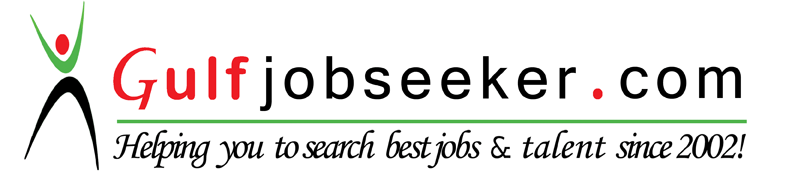 Curriculum VitaeOccupationProfessional EducatorGenderFemaleNationalitySouth AfricanLanguage English, Afrikaans Marital StatusNot married2016University of South Africa (UNISA)Financial Accounting for Companies*(In progress)2015University of South Africa (UNISA)Financial Accounting and Reporting 2013University of South Africa (UNISA)Postgraduate Certificate in Education (Senior Phase – Hospitality Studies, FET Phase – Accounting)*Passed with Cum Laude2012University of South Africa (UNISA)Bachelor of Consumer Science with specialisation in Hospitality Management2010Food and Beverage Institute (City and Guilds – London)Advanced Diploma in Food Preparation and Culinary Arts*Passed with distinctionAdvanced Diploma in Patisserie Studies*Passed with distinctionDiploma in Food and Beverage Service*Passed with distinction2008Oosterlig High School Grade 12 (Matric with Endorsement) *Distinction in Afrikaans (2008)*Distinction in English First Additional Language (2008)*Distinction in Mathematical Literacy (2008)*Distinction in Life Orientation (2008)*Distinction in Accounting(2008)*Distinction in Hospitality Studies (2008)*Distinction in Economics (2008)*Distinction in Tourism(2008)*Distinction in Computer Application Technology (2008)*Award for Top 10,  Grade 12 Ekurhuleni South District*Award for Best Achievement in Hospitality Studies Grade 12 Ekurhuleni South DistrictCulture:RevueVCSV*Management (2006 and 2007)Journalism*EditorAfrikaans Public Speaking*A team league winners (2006 and 2008)*Most promising speaker (2006)English Public Speaking*First place winner (2006)Eisteddfod*Diploma in various categories (2004 to 2008)Sport:Softball*First team (2004 to 2008)Netball*First team (2007 and 2008)Athletics*Inter High (2004 to 2008)Tennis*Second team (2007)Leadership:Student Council* Prefect and Deputy Head Girl (2008)The South African Department of Education, Persal No: 84129956 (Professional Educator)The Professional Council for Educators (SACE), Membership No: 12265456 (Professional Educator)The South African Teachers Union, Membership No: H9001122 (Professional Educator)Microsoft Office – Word, Excel and PowerPointTeaching Hospitality StudiesTeaching Economics and Management ScienceTeaching AccountingTeaching Life OrientationCoaching and Umpiring NetballManagement of Student Council and different other School Committees1.2013 - PRESENTStanderton High SchoolSouth AfricaStanderton High SchoolSouth AfricaProfessional EDUCATOR Responsibilities Teaching:Hospitality Studies for Grade 10 to Grade 12 (2013 to present)*Award for 2nd Best Grade 12 Hospitality Studies School Results in Gert Sibande District (2013 and 2014)*Award for 4th Best Grade 12 Hospitality Studies School Results in Mpumalanga (2014)Economics and Management Science for Grade 8 (2013)Life Orientation for Grade 8 (2015)Extra-Curricular Activities:Responsible for catering at various school functions: Grade10 to Grade12 Practical Functions (PAT) Ladies High Tea Mr and Mrs SHS SHS SkouspelSHS Student Council Guardian, Responsible for: Student Council Camp Grade 11 Camp Valentines Ball Spring DanceHostel Duty – Huis DagbreekCoaching and UmpiringCoaching Netball,  Under 17 A-teamUmpiring Netball, MSN D+Professional EDUCATOR Responsibilities Teaching:Hospitality Studies for Grade 10 to Grade 12 (2013 to present)*Award for 2nd Best Grade 12 Hospitality Studies School Results in Gert Sibande District (2013 and 2014)*Award for 4th Best Grade 12 Hospitality Studies School Results in Mpumalanga (2014)Economics and Management Science for Grade 8 (2013)Life Orientation for Grade 8 (2015)Extra-Curricular Activities:Responsible for catering at various school functions: Grade10 to Grade12 Practical Functions (PAT) Ladies High Tea Mr and Mrs SHS SHS SkouspelSHS Student Council Guardian, Responsible for: Student Council Camp Grade 11 Camp Valentines Ball Spring DanceHostel Duty – Huis DagbreekCoaching and UmpiringCoaching Netball,  Under 17 A-teamUmpiring Netball, MSN D+2.July 2011 – december 2011Marataba Safari Company in Marikele Game Reserve & Kings Camp in Timbavati Game ReserveSouth AfricaMarataba Safari Company in Marikele Game Reserve & Kings Camp in Timbavati Game ReserveSouth AfricaTRAINEE CHEF IN 5 STAR RESTAURANTResponsibilities Obtaining practical experience as per degree requirement.TRAINEE CHEF IN 5 STAR RESTAURANTResponsibilities Obtaining practical experience as per degree requirement.3.january 2011 – june 2011SBM Centre InternationalSouth AfricaSBM Centre InternationalSouth AfricaMENTOR CHEFResponsibilities Teaching 1st year students: Diploma in Food Preparation and CulinaryMENTOR CHEFResponsibilities Teaching 1st year students: Diploma in Food Preparation and Culinary4.2009FBI School of PastrySouth AfricaFBI School of PastrySouth Africalecturer Assistant Responsibilities Assisting Chef Nicholas van der Waltlecturer Assistant Responsibilities Assisting Chef Nicholas van der WaltStrong prioritisation and time management skills with particular focus on meeting deadlines. Advanced analytical, troubleshooting, and problem solving skills.Attention to detail, planning, organization, and daily delivery requirements.Able to interact with other people at all levels of the organization and from diverse backgrounds. Good interpersonal skills - works well with others, motivates and encourages.Focused, self-motivated and target driven; determined to succeed.Mr Pieda van Vreden (Principal: Oosterlig High School): +27 (0) 11 913 1055Mr Nicolas van der Walt (FBI School of Pastry): + 27 (0) 11 462 8964Mrs Lesley Jacobs (Food and Beverage Institute): +27 (0) 51 451 9122Mr Hennie Pretorius (Principal: Standerton High School): +27 (0)17 712 5342